Make & describe patterns with translation/rotation/reflection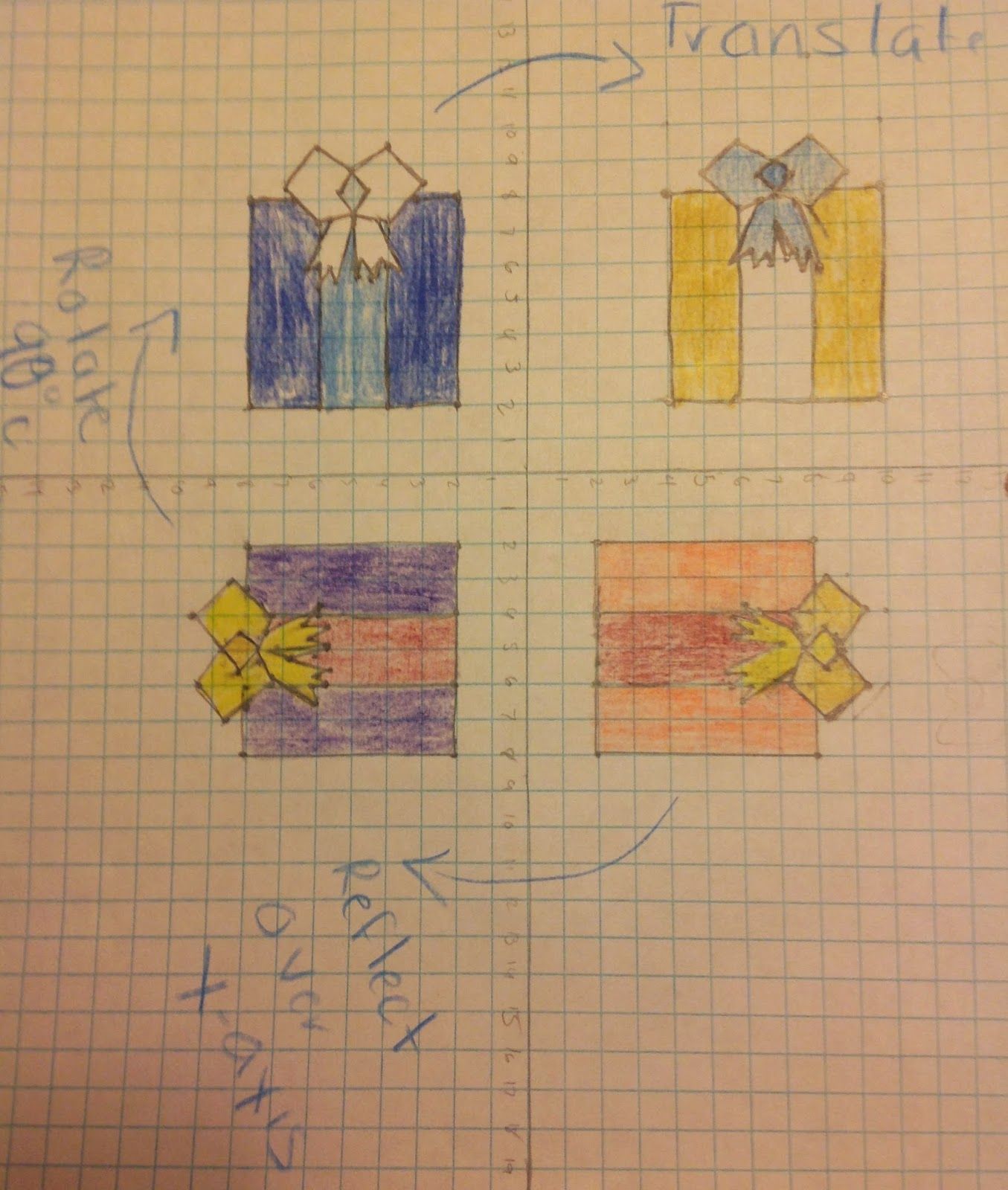 Activity 1 Follow the parcel pattern.Fold a piece of paper in half and in half again to get four rectanglesWrite the word lock down clearly in the bottom righ hand rectangle.Reflect it (Flip it) into the left-hand rectangle, Rotate it to the rectangle aboveTranslate it into the rectangle to the rightActivity 2While I lock down see how many examples of rotation, translation and reflection you can see in day to day objects.Take a phot or make a sketch and write an explanation of the geometric transformation (big words for rotation, reflection or reflection)Spot the transformation in a house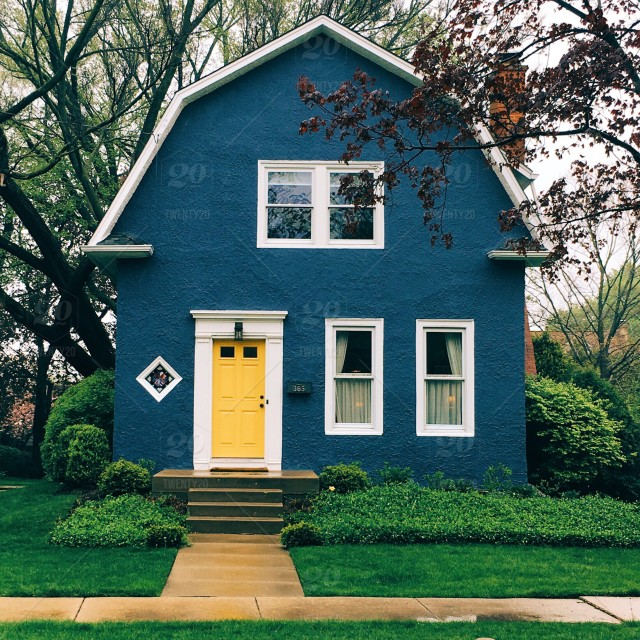 Activity 3Go for a walk and take photos or sketch houses with lines of symmetry, where one half can be reflected onto the other half and look for possible transformation to describe the placement of similar shapes.Above the windows are placed as if translated or reflected.Activity 4When geometric transformations are repeated to fill a page, or length of material, it is called a tessellation.http://mathengaged.org/resources/activities/art-projects/tessellations/ 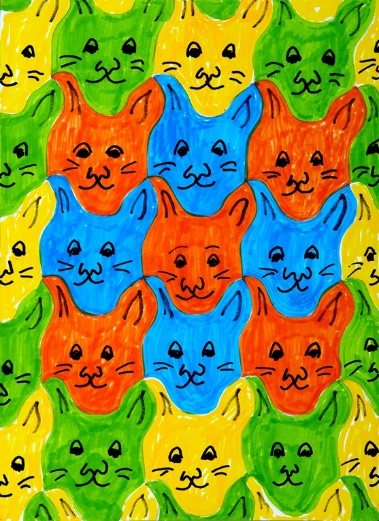 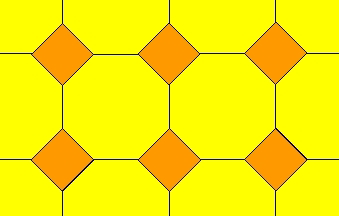 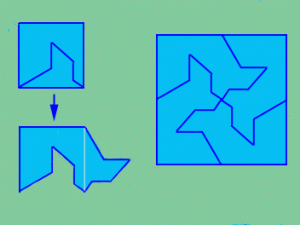 Take photos or sketch three tessellations within your house.See if you can make a tessellation as shown in the blue and green box.* 8 objectives not shown. See Individual Question Analysis for complete list.